الخطة التدرسية لمادة  :     قسم :العام الجامعى :     20 /           20      الفصل الدراسى :                          كود المقرر:    الفرقه / المستوى :   منسق المقرر: ملحوظه : عدد المحاضرات والدروس المعملية = 12جامعـــة بنى ســـويفكليــــة الصيدلـــةوحدة ضمان الجودة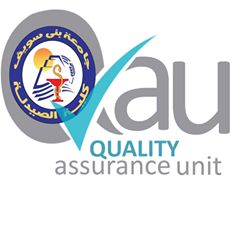 Faculty of PharmacyQuality Assurance UnitLecture topicsNo. of Hour (credit hour)Lecturer namePractical topicsNo. of Hour (credit hour)Responsible for teachingPractical Supervisor